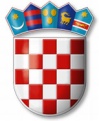 REPUBLIKA HRVATSKAVARAŽDINSKA ŽUPANIJAGOSPODARSKA ŠKOLA VARAŽDINNa temelju članka 56.  Statuta Gospodarske škole Varaždin, sazivam sjednicu Školskog odbora koja će se održati u prostorijama Gospodarske škole Varaždin dana 6.10.2022. godine s početkom u 16:30 sati.P O Z I V NA OSMU SJEDNICU ŠKOLSKOG ODBORAkoja će se održati dana 6.10.2022. godine s početkom u 16:30 sati u prostorijama Gospodarske škole Varaždin DNEVNI RED:Usvajanje zapisnika s prošle sjednice Školskog odboraFinancijski planovi za 2023., 2024. i 2025. godinuIzvješće o samovrednovanjuUsvajanje školskog preventivnog programa ovisnosti i nasilja među djecomDonošenje Kurikuluma (razvojnog plana Škole) i  Godišnjeg plana i programa rada Škole za školsku godinu 2022./2023.Izvješće o realizaciji Godišnjeg plana i programa rada škole za školsku godinu 2021./2022.Davanje suglasnosti ravnateljici za odobrenje neplaćenog dopustaDonošenje odluke o odabiru najpovoljnijeg ponuditelja za zakup školske sportske dvoraneImenovanje osobe koja zamjenjuje ravnateljaDavanje suglasnosti ravnateljici za sklapanje ugovora o radu s nastavnicom koji imaju zasnovani radni odnos na neodređeno nepuno radno vrijeme do povećane satniceRaznoPredsjednik Školskog odbora:   Tomislav Purgarić, prof